1.  Project Title: (Limit to 50 characters)        2.  Department/Division(s):       3.  Project Leader(s) (up to two)Name  	     		Email	     			Phone 	     4.  Timeframe  Date physicians began participating 	     End date (If project is ongoing please indicate ‘ongoing’) 	     5.  What relationship(s) do participants of this project have with UCSF?
	Physicians employed or contracted by UCSF (e.g., Moffit-Long, Mt. Zion, Mission Bay)	Physicians in UCSF’s health system or network (e.g., Children’s Hospital Oakland, SFGH, VA)	Physicians affiliated with UCSF (e.g., Private Practice that supervises students/house staff)	If affiliated, please describe the affiliation:       6.  Indicate the approximate # of care team members participating in this QI Effort.7.  What is/are the location(s)/setting(s) for this project? 8.  How is the project funded?	  Internal	  Non-commercial grant	  Industry funding (not eligible for MOC)	  Other – Please describe:       9.  Which Institute of Medicine Quality Dimensions are addressed? (check all that apply)10.  Which  of the following ACGME/ABMS competencies are addressed? (check all that apply)11.  Select one or more relevant topics for this quality improvement effort:12.  Select Medical specialties addressed as part of this quality improvement effort:13.  Select the methodology that most closely represents the methods used in this QI effort:	SECTION B:  Plan1.	Describe the problem. What are the underlying causes of the problem? What happens, when, how often/how much, to whom does it happen?2.  What is the specific patient population for this quality improvement effort?3.  Provide aim statement.  The aim statement should include: (1) a specific and measureable improvement goal, (2) a specific target population, and (3) a specific target date/time period.Example – “We will increase the rates in high blood pressure screening of adult patients from 62% to 80% by June 30, 2016.” Recommended Aim Statement Template – We will [improve, increase, decrease] the [number, amount, percent] of [the process] from [baseline measure] to [goal measure] by [date].4.  Quality improvement cycles / Presentations to faculty. (At least 3 presentations/meetings with project faculty are required.)First presentation/meeting·        Review and analyze baseline data, identify underlying problem and cause·        Discuss planned intervention(s)Second presentation/meeting·        Review and analyze post-intervention data·        Identify adjustments to current interventions or need for new interventionsThird (and subsequent) presentation/meeting·        Review and analyze post-intervention data·        Reflect on results, barriers to success, and ways to sustain best practices changes.·        Identify adjustments to current interventions or need for new interventions	First presentation/meeting Date:	     			Second presentation/meeting Date:	      		Third (and subsequent) presentation/meeting Date: 	      			Provide more presentation/meeting dates if necessary: 	      	5.  Describe each intervention or planned intervention.  Most cycles have at least one intervention. (Please insert more rows if necessary)1.  Measure Name:        	

2.  Measure Type:     Outcome     Process     Balancing  
3.  Measure Source:4.  Patient Population for this measure :	     5.  Measure Calculation: 
Numerator -      
Denominator -      6.  What is the baseline rate?         		7.  What is the target rate?       8.  How did you choose your target rate?  Also, was it based on a nationally endorsed benchmark?	If additional measures are being tracked, please provide the information for each additional measure.  Measure questions above can be copied and pasted here:SECTION D:  Physician Participation for MOC IV Qualification To be elibigle for MOC IV, a physician must attest that they have participated in at least two cycles of the QI effort, met with others involved in the effort, and reviewed baseline and post-intervention data from two cycles.
1.  	Indicate how physicians meaningfully participated in the QI effort.  Check all that apply.	Involvement in the conceptualization, design, implementation and assessment/evaluation.	Provision of direct patient care as an individual or a member of the care delivery team.	Supervised residents or fellows throughout the entire initiative.	Reviewed project data at least 3 times - at baseline, and post-intervention after at least 2 cycles.	Apply tools and interventions to individual/team practice.	Other – Please describe:       2.  Please describe how project data was shared with participating faculty.  Include how often data was shared. (Example – Quarterly QI meetings, Monthly faculty meetings, Weekly interdisciplinary rounds, etc.  You can also reference Section B, Question 4 above.)
1.  Attach results for the QI effort showing data over time.  Note: The attached file should contain an annotated run chart showing the impact of the QI effort over time.  Please visit this link for an example.2.  Was the aim achieved?    Yes     No3.   Describe any barriers to change that were encountered and how they were addressed. 4.   Describe key lessons that were learned as a result of the QI Effort.5.  Describe any best practices that came out of the QI Effort.6.  Describe any plans for spreading improvements, best practices, key lessons. 7.  Describe any plans for sustaining the changes that were made. 
	As a Project Leader(s), I (we) will verify that physicians, who will be claiming credit, have meaningfully participated in this project as described above.  I (we) will work with MOCAP to process the physician participation form.

Project Lead Signature:	     ________________________	Date:      (Please note:  Your initials can be used as an electronic signature.)Submit completed Project Design form to the UCSF MOCAP Program Manager joey.bernal@ucsf.edu.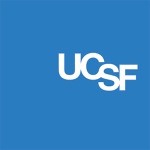 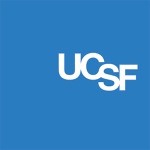 SECTION A:  General InformationProject submitted before October 1, 2018 will be reviewed for MOC credit in calendar year 2018.  Projects submitted after that date will be reviewed for MOC credit in calendar year 2019.PhysiciansFellowsPhysician’s AssistantsNursesResidents Other Allied Health   LPPI	   Moffit-Long	   Mount Zion   VA   SFGH   Children’s Hospital Oakland   Mission Bay   Other – Please describe:          Other – Please describe:          Effectiveness	   Efficiency    Equity   Patient-Centeredness   Safety   Timeliness   Communication and Interpersonal Skills   Patient Care and Procedural Skills   Professionalism   Medical Knowledge   Access to care	   Efficiency	   Patient Safety   Asthma   Hand hygiene   Prescriptions   Cancer   Health Literacy   Preventive care   Cardiovascular   HIV   Readmissions   CLABSI   Hypertension   Satisfaction   Communication   Immunizations/Vaccinations   Sepsis   Compliance   Length of stay   Surgical site infections   Diabetes   Medical home   Teamwork   Documentation   Obesity   Transitions of care   Other – Please describe:          Other – Please describe:          Other – Please describe:          Allergy and Immunology	   Obstetrics and Gynecology   Plastic Surgery    Anesthesiology   Orthopaedic Surgery   Preventive Medicine    Dermatology   Otolaryngology   Psychiatry and Neurology    Emergency Medicine   Ophthalmology     Radiology    Family Medicine   Pathology   Surgery    Internal Medicine   Pediatrics   Thoracic Surgery    Medical Genetics   Physical Medicine and Rehabilitation   Other – Describe:          Continuous Quality       Improvement (CQI)	   Model for Improvement (PDSA/PDCA)	   LEAN    IHI Collaborative Model   Six Sigma (DMAIC)   Other – Please describe:      Describe InterventionHow will this impact individual practice?How will this impact patient care?Date implemented e.g., We have a checklist that prints from our EMR for adult PCP visits; we worked with IT to have hypertension screening added to thate.g.,Will lengthen physician visit time for every patient who screens.e.g.,This change ensures that every patient 18+ who is seen at least annually is screened for hypertension regardless of the type of visit12/12/2015SECTION C:  Quality Measures  (At least one measure should directly support the aim statement.)   Chart review  Prospective at point of care  Electronic Health Record  Patient Survey  (Please attach to application)SECTION E:  Outcomes and Lessons Learned (Note: This section is not required to determine MOC Part IV eligibility.  You may not be able to complete this section at this time.  This section is not required for preliminary review.  If you have any project data or run chart, please include it with your submission.SECTION F:  Project Leader Electronic Signature